Литература1. Прочитать текст статьи, Ответить письменно на вопросы1) какое вы составили представление о личности Ф.И. Тютчева по его биографии?2) Каков образ природы в лирике Тютчева?3) В чем, по мнению Тютчева, причина разлада между человеком и природой?4) Почему стихотворение о молчании названо по-латыни, какова роль восклицательного знака?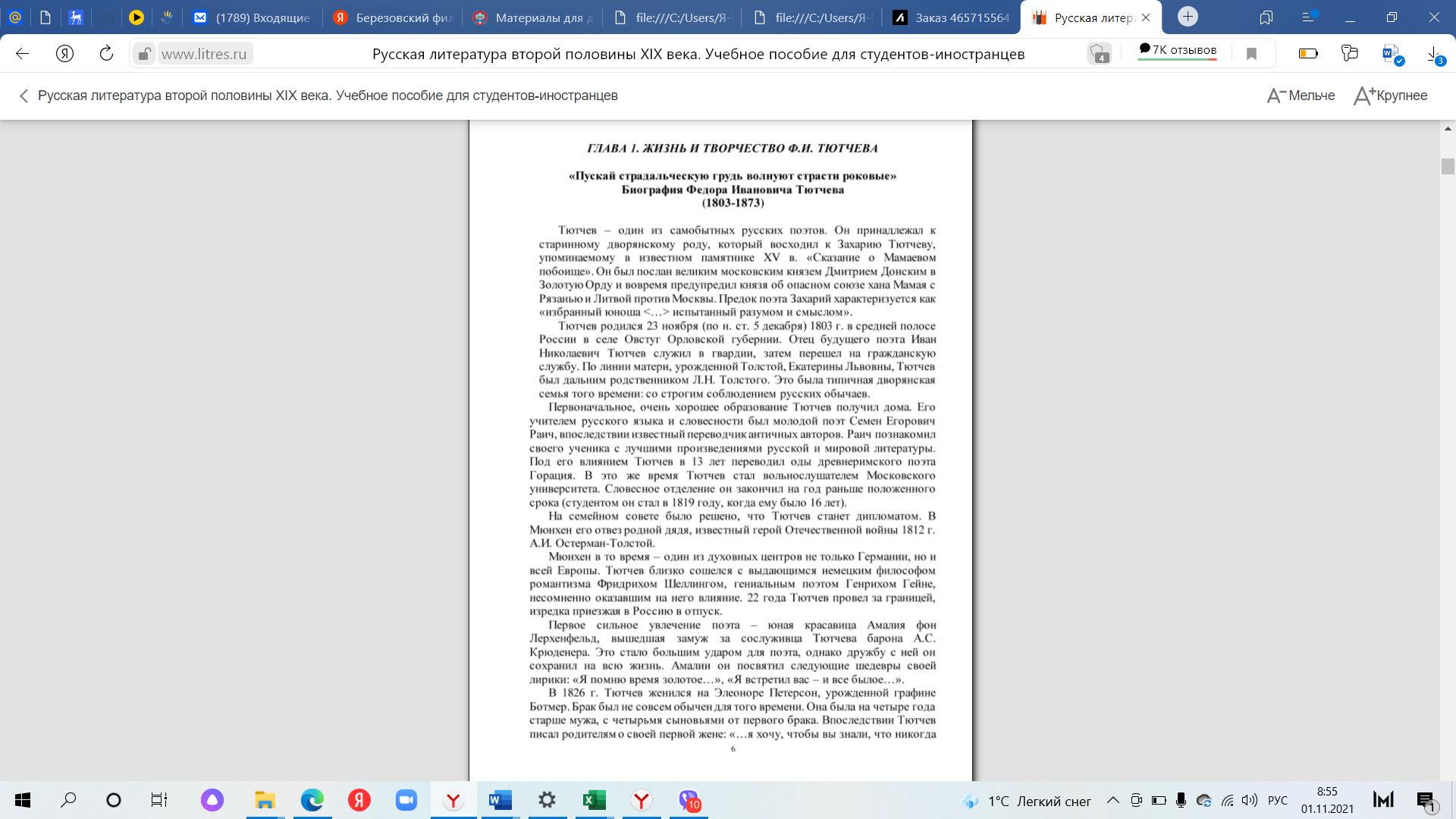 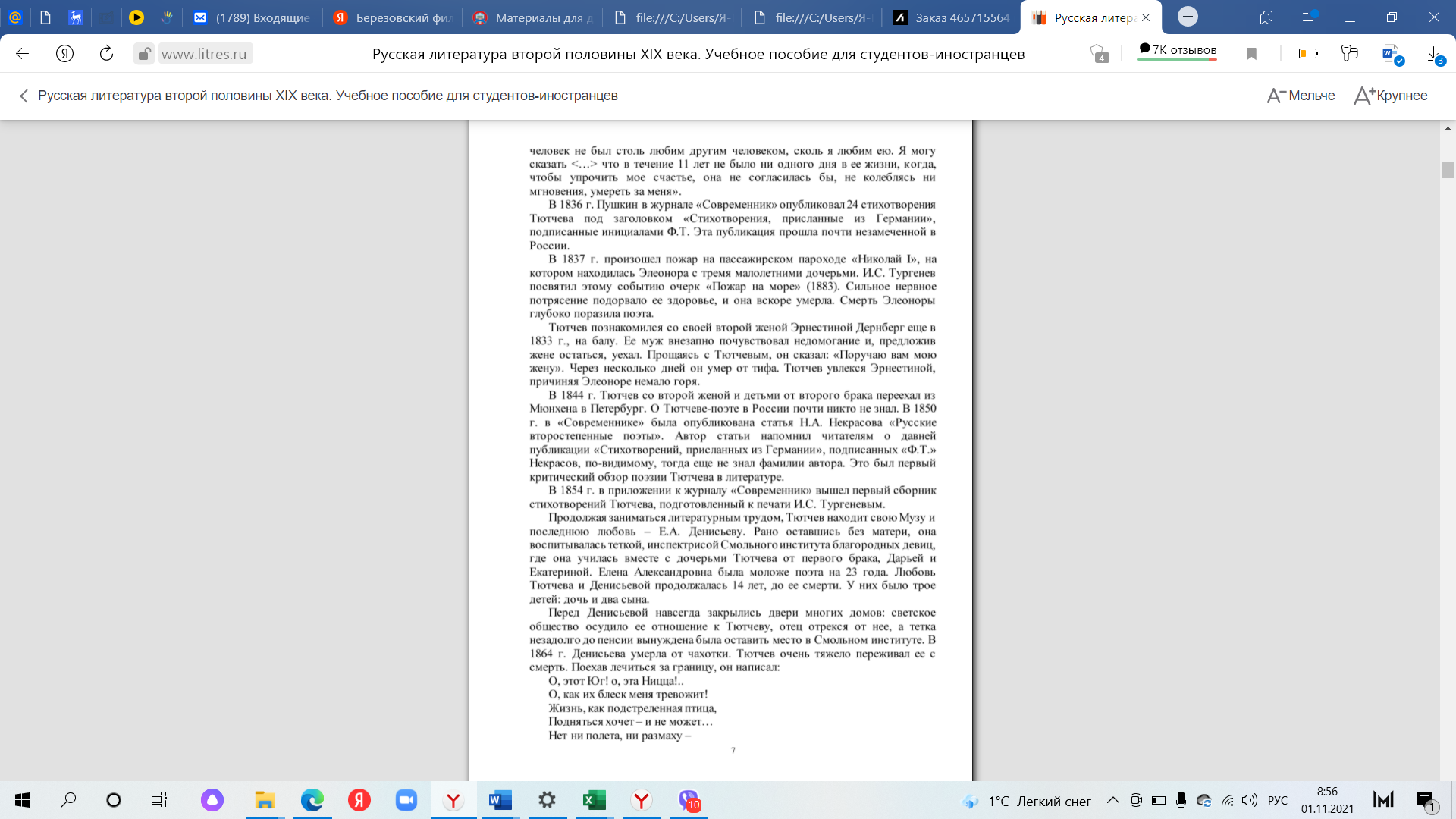 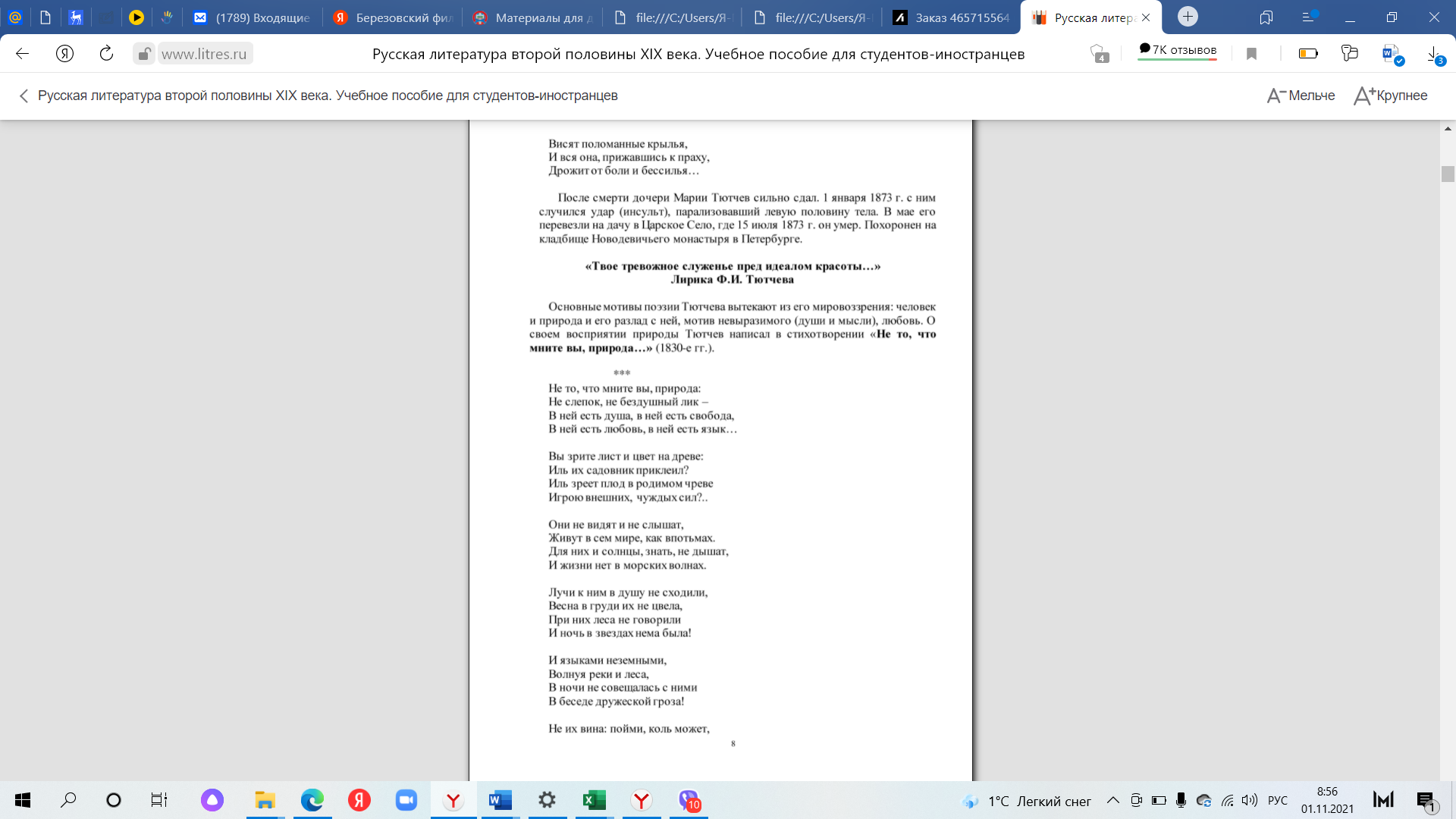 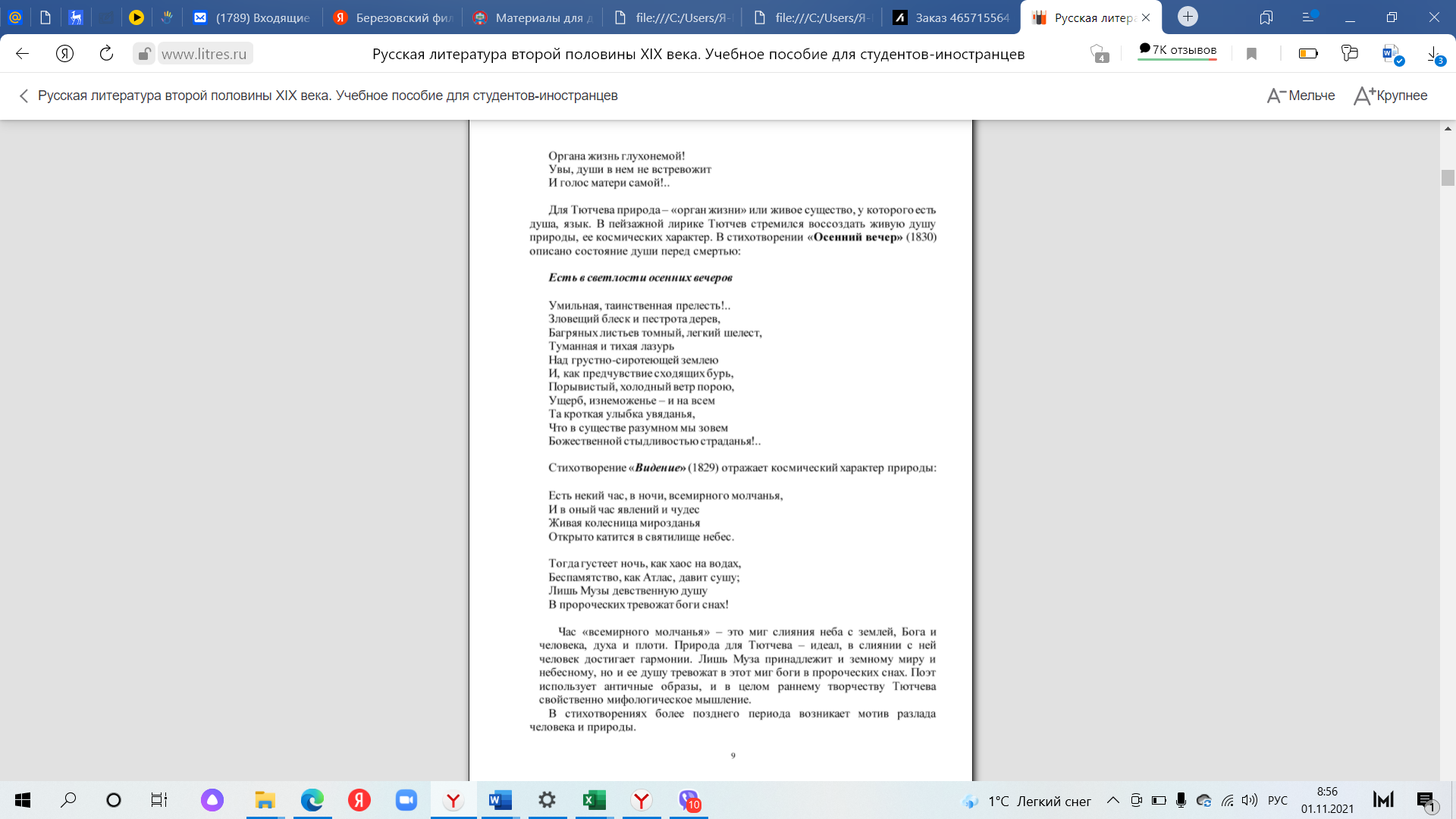 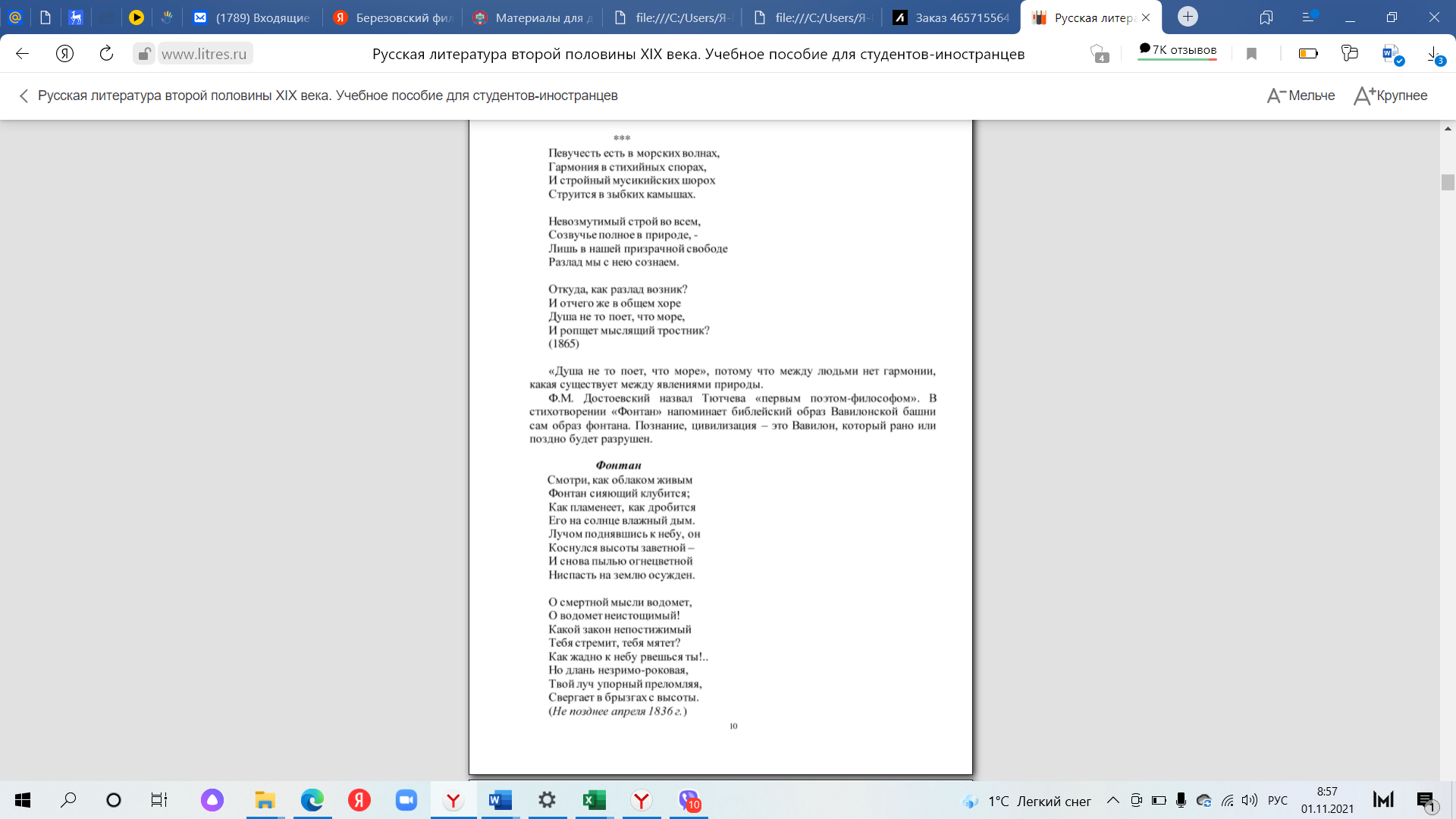 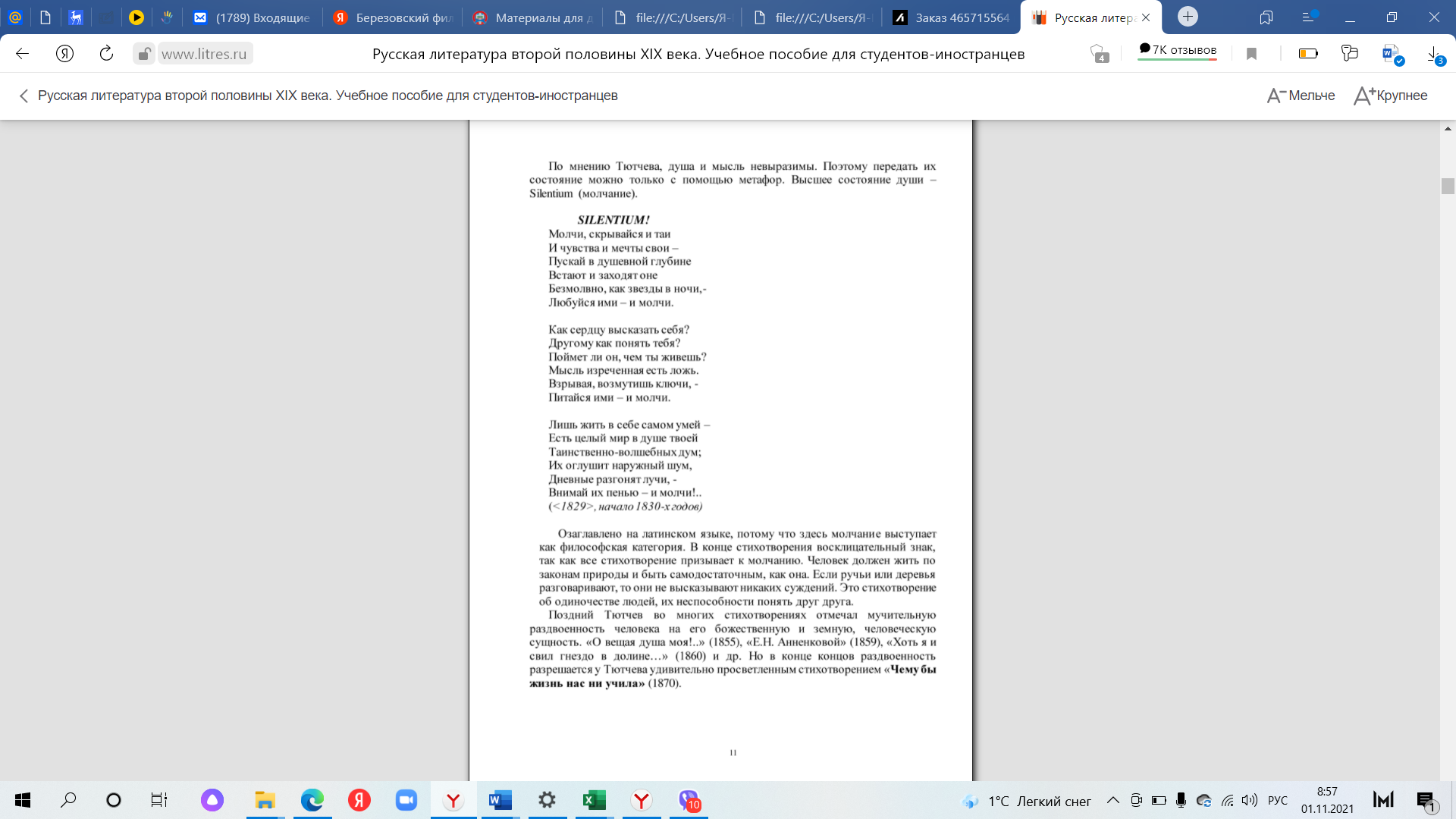 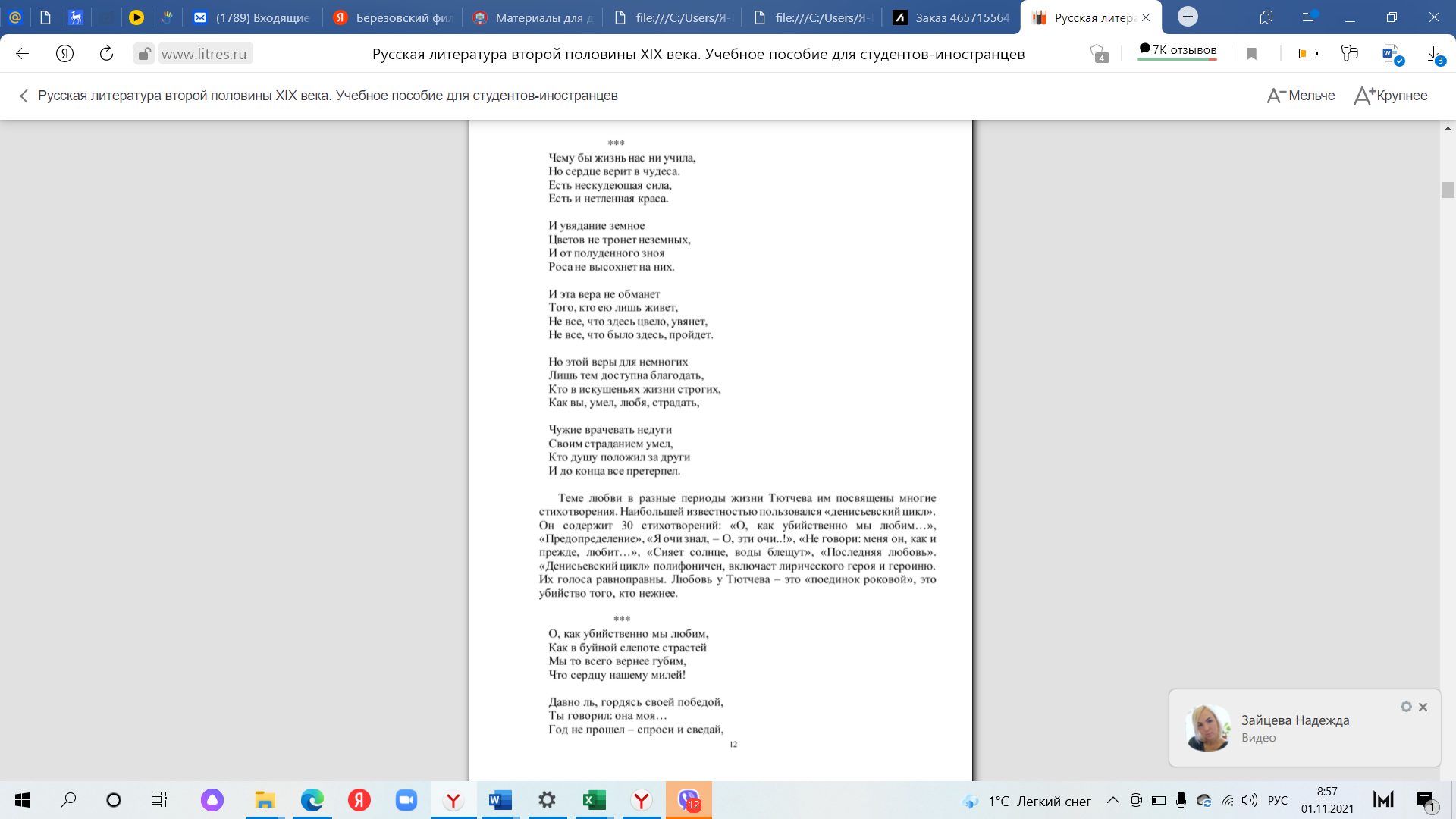 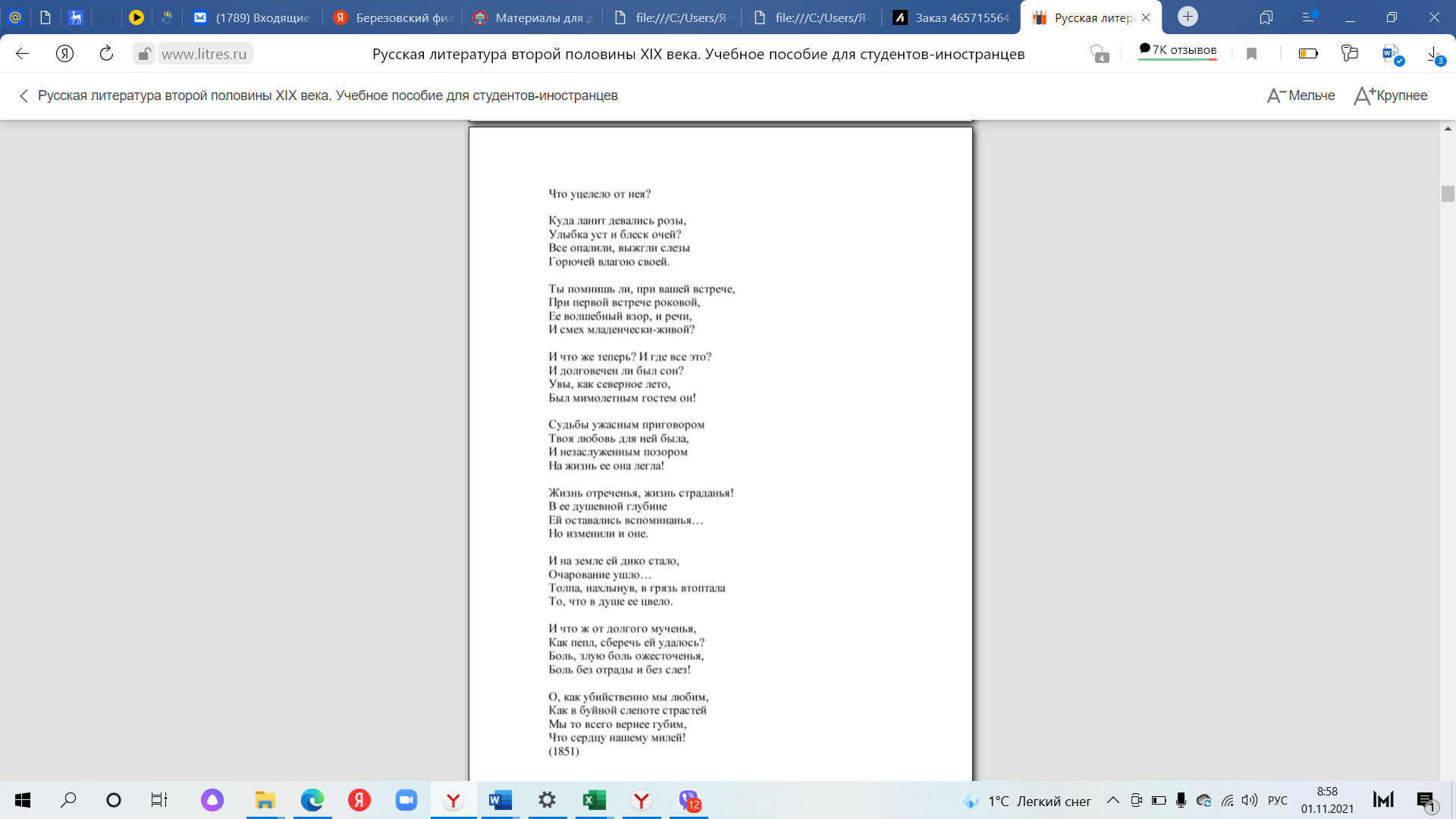 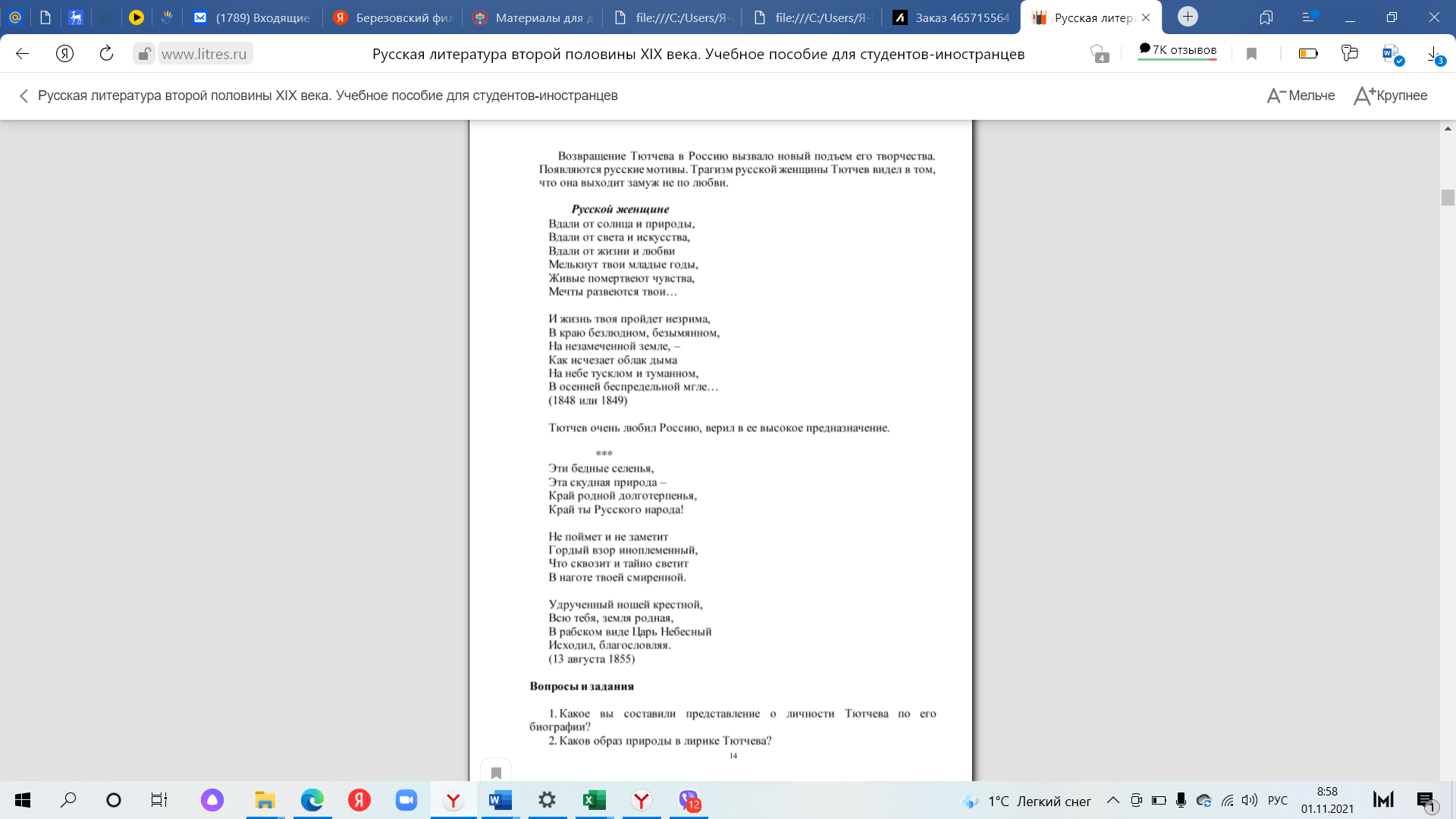 